Sugestie i porady dla RodzicaTopic: Family Part 3 Hello helloJak zwykle witamy się piosenką pt „ Hello hello”https://www.youtube.com/watch?v=fN1Cyr0ZK9MFamily MembersProszę dziecku puścić tą historię raz by ją obejrzało i wysłuchało (link poniżej). Następnie proszę omówić z dzieckiem słownictwo wykorzystywane w historii. Proszę też dziecku wytłumaczyć , że gdy Steve będzie o coś prosił podczas filmu trzeba to wykonać. Niezrozumiałe teksty dla dziecka proszę dziecku przetłumaczyć.https://www.youtube.com/watch?v=VvrG4JguNQkFamily Picture Proszę poprosić dziecko by narysowało Państwa drzewo genealogiczne. Proszę dziecku pomoc i później po angielsku je podpisać.( poniżej wzór drzewa dla dziecka). Wykonaną pracę plastyczną proszę włożyć do teczki na pracę.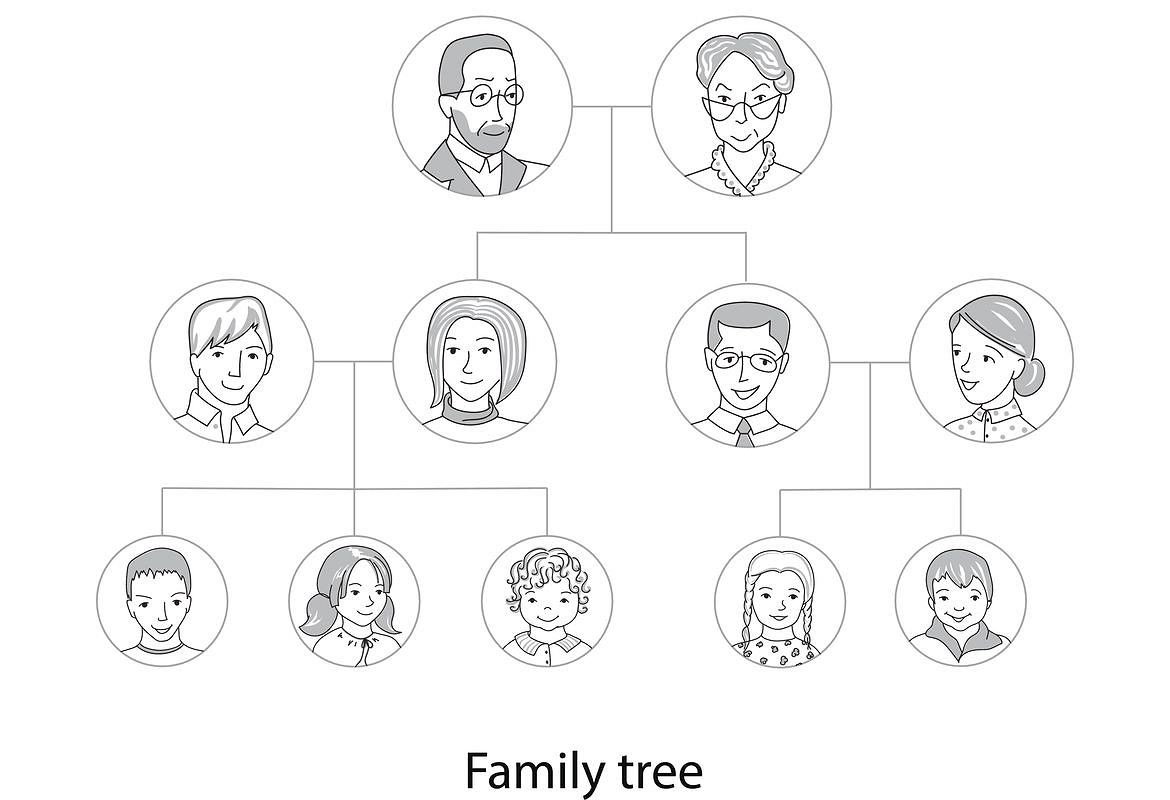 4.Baby Shark Proszę zatańczyć z dzieckiem do piosenki” Baby Shark”https://www.youtube.com/watch?v=XqZsoesa55wPinocchio SongProszę zatańczyć z dzieckiem do piosenki „ Pinocchio Song”https://www.youtube.com/watch?v=JV-D_K4drsAWorksheetProszę przeczytać dziecku polecenie Karty pracy, przetłumaczyć i pomóc ją wykonać. Wiemy, że nasza grupa nie umie czytać ale proszę by to Państwo czytali wyrazy a dzieci tylko łączyły wyraz z obrazkiem. Następnie pokolorowało obraz. (Karta pracy zawarta w pliku pdf).Have fun and Good Luck Pani Martyna